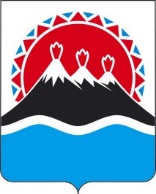 П О С Т А Н О В Л Е Н И ЕГУБЕРНАТОРА КАМЧАТСКОГО КРАЯг. Петропавловск-КамчатскийПОСТАНОВЛЯЮ:1. Внести в приложение к постановлению Губернатора Камчатского края от 10.05.2017 № 41 «Об утверждении Схемы размещения, использования и охраны охотничьих угодий на территории Камчатского края» следующие изменения:1) наименование таблицы 3.1 и таблицу 3.1 изложить в редакции согласно приложению 1 к настоящему постановлению;2) наименование таблицы 5.8. и таблицу 5.8 изложить в редакции согласно приложению 2 к настоящему постановлению.2. Настоящее постановление вступает в силу после дня его официального опубликования.  								Приложение 1 к постановлению                					Губернатора Камчатского края               					от                         №«Таблица 3.1 Площади закрепленных и общедоступных охотничьих угодий в Камчатском крае (по состоянию на 17.12.2021)*информация о площади особо охраняемых природных территорий федерального и регионального значений, на которых не ведется «массовая» охота, носит справочный характер                                                                                                                                    .»								 Приложение 2 к постановлению                					 Губернатора Камчатского края               					 от                         №«Таблица 5.8. Реестр охотничьих угодий и иных территории, являющихся средой обитания охотничьих ресурсов на территории Камчатского края (по состоянию на 17.12.2021).»Пояснительная запискак проекту постановления Губернатора Камчатского края«О внесении изменения в приложение к постановлению Губернатора Камчатского края от 10.05.2017   № 41 «Об утверждении Схемы размещения, использования и охраны охотничьих угодий на территории Камчатского края»»Настоящий проект постановления разработан в соответствии со статьями 34 и 39 Федерального закона от 24.07.2009 № 209-ФЗ «Об охоте и о сохранении охотничьих ресурсов и о внесении изменений в отдельные законодательные акты Российской Федерации» в целях актуализации реестра охотничьих угодий и иных территорий, являющихся средой обитания охотничьих ресурсов на территории Камчатского края в части уточнения перечня закрепленных и общедоступных охотничьих угодий, а также в целях исполнения пункта 11 Предписания №№ 233/П-2021 об устранении выявленных нарушений, вынесенного 28.05.2021 Росприроднадзором по результатам проверки исполнения Министерством природных ресурсов и экологии Камчатского края переданных полномочий. Так, с момента утверждения Схемы размещения, использования и охраны охотничьих угодий на территории Камчатского края в период с 2017 по 2018 годы было проведено 7 аукционов на право заключения охотхозяйственных соглашений, состоявшихся 19.05.2017, 14.07.2014, 15.09.2017, 27.12.2017, 02.03.2018, 13.07.2018, 09.11.2018, по результатам которых было заключено 16 охотхозяйственных соглашений. Кроме того, проектом устраняются допущенные ошибки, как при исчислении процентов, так и по суммам площадей, изложенных в таблице 3.1 Схемы, о чем было указано в Акте проверки от 28.05.2021 № 233/А-2021.Проект разработан Министерством природных ресурсов и экологии Камчатского края в соответствии с частью 26.3. Положения, утвержденного постановлением Правительства Камчатского края от 12.04.2011 № 137-П «Об утверждении Положения о Министерстве природных ресурсов и экологии Камчатского края».В соответствии с постановлением Правительства Камчатского края от 18.05.2010 № 228-П «Об утверждении Положения о порядке проведения антикоррупционной экспертизы нормативных правовых актов и проектов нормативных правовых актов исполнительных органов государственной власти Камчатского края» настоящий проект постановления Правительства Камчатского края размещен на Едином портале проведения независимой антикоррупционной экспертизы и общественного обсуждения проектов нормативных правовых актов Камчатского края (htths://npaproject.kamgov.ru) для обеспечения возможности проведения независимой антикоррупционной экспертизы в срок с 17.12.2021 по 28.12.2021. По окончании данного срока _____________________ (протокол от ___.___.2021 № _______).Настоящий проект постановления Правительства Камчатского края не подлежит оценке регулирующего воздействия в соответствии с постановлением Правительства Камчатского края от 06.06.2013 № 233-П «Об утверждении Порядка проведения оценки регулирующего воздействия проектов нормативных правовых актов Камчатского края и экспертизы нормативных правовых актов Камчатского края».[Дата регистрации]№[Номер документа]О внесении изменений в приложение к постановлению Губернатора Камчатского края от 10.05.2017 № 41 «Об утверждении Схемы размещения, использования и охраны охотничьих угодий на территории Камчатского края»[горизонтальный штамп подписи 1]В.В. СолодовРайонзакрепленные охотничьи угодья (тыс.га)закрепленные охотничьи угодья (тыс.га)закрепленные охотничьи угодья (тыс.га)закрепленные охотничьи угодья (тыс.га)закрепленные охотничьи угодья (тыс.га)закрепленные охотничьи угодья (тыс.га)общедоступные охотничьи угодья (тыс.га)% от общей площади угодийвсего охотничьих угодий (тыс.га)ООПТ регионального значения (тыс.га)ООПТ Федерального значения (тыс.га)иные территории (тыс.га)всего (тыс.га)Районна основании долгосрочной лицензии% от площади закрепленныхна основании охотхозяйственного соглашения% от площади закрепленныхвсего% от общей площади угодийобщедоступные охотничьи угодья (тыс.га)% от общей площади угодийвсего охотничьих угодий (тыс.га)ООПТ регионального значения (тыс.га)ООПТ Федерального значения (тыс.га)иные территории (тыс.га)всего (тыс.га)Алеутский0,0000,000,0000,000,0000,000,0000,000,0000,000142,5000,000142,500Быстринский0,0000,002 206,821100,002 206,82198,7827,3241,222 234,145172,0820,0000,0002 406,226Елизовский109,8804,152 540,30695,852 650,18697,3073,5202,702 723,706229,8941 106,17787,3544 147,131Карагинский0,0000,003 489,800100,003 489,80086,40549,44313,604 039,2420,0000,0000,0004 039,242Мильковский169,4288,901 733,68391,101 903,11293,79126,0746,212 029,18683,67845,5680,0002 158,432Олюторский0,0000,005 705,200100,005 705,20079,641 458,08920,367 163,2890,00062,7330,0007 226,021Пенжинский0,0000,004 677,256100,004 677,25641,396 622,88558,6111 300,1410,000265,0780,00011 565,219Соболевский277,33013,701 746,83686,302 024,16797,4652,8342,542 077,0010,0000,0000,0002 077,001Тигильский0,0000,005 875,667100,005 875,66794,26357,6725,746 233,33979,0250,0000,0006 312,364Усть-Большерецкий80,4524,531 695,18595,471 775,63794,7798,0875,231 873,72460,85995,9210,0002 030,503Усть-Камчатский771,30219,053 278,52780,954 049,828100,000,0000,004 049,8289,8480,0003,1094 062,785Итого1 408,3924,1032 949,28195,9034 357,67378,589 365,92821,4243 723,600635,3861 717,97590,46346 167,425Наименование охотничьего угодья, иной территории, являющейся средой обитания охотничьих ресурсовНомер охотничьего угодьяОхотпользователь/общедоступные охотничьи угодья, особо охраняемая природная территорияоснование пользования (в отношении охотничьих угодий)Муниципальный районПлощадь (тыс.га)Заповедник КомандорскийООПТ Федерального значенияАлеутский142,500000Кекукский1МОО "ООиР Быстринского района"охотхозяйственное соглашениеБыстринский89,030418Текловаямский2ООО "Соболь"охотхозяйственное соглашениеБыстринский80,065550Рыбный3общедоступные охотничьи угодьяобщедоступные охотничьи угодьяБыстринский27,323538Чабинский4ООО "Алней"охотхозяйственное соглашениеБыстринский47,884794Верхнетихой5ООО "Тройка"охотхозяйственное соглашениеБыстринский96,528425Янпатский6ООО "Скара"охотхозяйственное соглашениеБыстринский91,317193Быстринский9МОО "ООиР Быстринского района"охотхозяйственное соглашениеБыстринский159,879551о/у Алней10ООО "Алней"охотхозяйственное соглашениеБыстринский228,256345о/у Скара11ООО "Скара"охотхозяйственное соглашениеБыстринский144,268378Уксичанский12МОО "ООиР Быстринского района"охотхозяйственное соглашениеБыстринский64,063500Тополовский13ООО "Ара"охотхозяйственное соглашениеБыстринский70,373444Романовский16ООО "Диана"охотхозяйственное соглашениеБыстринский56,689653Рассошинский17ООО "Северная рыбодобывающая компания"охотхозяйственное соглашениеБыстринский90,730855Сопочный18ООО "Кадар"охотхозяйственное соглашениеБыстринский99,666711Сухарики19ООО "Алней"охотхозяйственное соглашениеБыстринский37,983780Тваянский20ООО "Тваянский"охотхозяйственное соглашениеБыстринский127,459582Ичинский21ООО "Ичанга"охотхозяйственное соглашениеБыстринский103,996249Семеновский22ООО "Ичанга"охотхозяйственное соглашениеБыстринский40,243829Кимитинский23ООО "Алней"охотхозяйственное соглашениеБыстринский52,566295о/у Облуковинское25ООО "Диана"охотхозяйственное соглашениеБыстринский382,342671Андриановский28ООО "Асача"охотхозяйственное соглашениеБыстринский56,969119Копылье29ООО "Ичанга"охотхозяйственное соглашениеБыстринский86,504884заказник ТаежныйООПТ регионального значенияБыстринский16,284929зона особой охраны паркаООПТ регионального значенияБыстринский150,071787заказник ИчинскийООПТ регионального значенияБыстринский5,724842Бивуачный1ООО "Фирма Жупанова"охотхозяйственное соглашениеЕлизовский56,742388Константиновский2ООО "Ласка"долгосрочная лицензияЕлизовский34,041704Сопочка на Долу3ООО "Хребтовая"охотхозяйственное соглашениеЕлизовский87,459562о/у Правожупановское4ООО "Заимка"охотхозяйственное соглашениеЕлизовский101,224125Березово-Карымский6ООО "Фирма Пурга"охотхозяйственное соглашениеЕлизовский37,000980Семячик7ООО "Семячик"охотхозяйственное соглашениеЕлизовский42,831190Мальцевский8ООО "Фирма Пурга"охотхозяйственное соглашениеЕлизовский33,430390Лебяжий9ООО "Фирма Пурга"охотхозяйственное соглашениеЕлизовский14,338008о/у Кедровское10ООО "фирма Пурга"охотхозяйственное соглашениеЕлизовский50,288625Карымский11ООО "Семячик"охотхозяйственное соглашениеЕлизовский82,942239Юртинский12ООО "ОПТО Скара"долгосрочная лицензияЕлизовский30,444648Верхнегаванский13ООО "Фирма Пурга"охотхозяйственное соглашениеЕлизовский60,203127Нижнегаванский14ООО "Фирма Пурга"охотхозяйственное соглашениеЕлизовский31,519161Нижнежупановский16ООО "Фирма Пурга"охотхозяйственное соглашениеЕлизовский102,889329Немтик17ООО "ЖАКАН ПЛЮС"охотхозяйственное соглашениеЕлизовский45,722622Кижиченок18ООО "Охота"охотхозяйственное соглашениеЕлизовский13,996421о/у Ганальское-Стеновское19ООО "Вита"охотхозяйственное соглашениеЕлизовский88,656040о/у Тимановское21ООО "Орлан"охотхозяйственное соглашениеЕлизовский26,099590Вершинский22ООО "Фирма Пурга"охотхозяйственное соглашениеЕлизовский112,414492Дзендзурский23ООО "Фирма Пурга"охотхозяйственное соглашениеЕлизовский20,655117Теплый24ООО "Фирма Пурга"охотхозяйственное соглашениеЕлизовский35,364262Фигурный25ООО "Фирма Пурга"охотхозяйственное соглашениеЕлизовский28,773456о/у Островновский26ООО "Кречет-Тур"охотхозяйственное соглашениеЕлизовский195,117649Калыгирь27ООО "Дуплет"охотхозяйственное соглашениеЕлизовский27,794082Степановский28ООО "Наяда"долгосрочная лицензияЕлизовский45,393525Верхненалычевский29ООО "Кречет-Тур"охотхозяйственное соглашениеЕлизовский57,476498Нижненалычевский30РО "Кояна"охотхозяйственное соглашениеЕлизовский27,235273Мутновский32ООО "Чируч"охотхозяйственное соглашениеЕлизовский136,519200Правоходуткинский34АНО "Ходутка"охотхозяйственное соглашениеЕлизовский65,645477о/у Левоходуткинское35ООО "Ургуй"охотхозяйственное соглашениеЕлизовский37,009518Малоходуткинский36ООО "Ургуй"охотхозяйственное соглашениеЕлизовский36,100481Вестник37ООО "Урсус"охотхозяйственное соглашениеЕлизовский61,051781Паратунский39ООО "Чируч"охотхозяйственное соглашениеЕлизовский41,181996Прибрежный40КРО ВООохотхозяйственное соглашениеЕлизовский3,800906Вилючинский41КРО ВООохотхозяйственное соглашениеЕлизовский101,553423охотхозяйство "Начикинское"42РОО ККООиРохотхозяйственное соглашениеЕлизовский178,648354охотхозяйство "Пиначевское"43РОО ККООиРохотхозяйственное соглашениеЕлизовский245,963951Территория природного парка "Вулканы Камчатки" (Берег Чубука)зона особой охраны ООПТ регионального значенияЕлизовский49,530254Территория природного парка "Вулканы Камчатки" (Мыс Налычева)зона особой охраны ООПТ регионального значенияЕлизовский2,314048заказник "Сурчиный"ООПТ регионального значенияЕлизовский65,986668заказник "Тимоновский"ООПТ регионального значенияЕлизовский71,812045Территория природного парка "Вулканы Камчатки" (Три Вулкана)зона особой охраны ООПТ регионального значенияЕлизовский40,250976Петропавловск- Камчатский городской округ76,569435иные территории, являющиеся средой обитания охотничьих ресурсов102 лесничество МО РФ (иные территории)Елизовский10,785063Кроноцкий заповедникООПТ Федерального значенияЕлизовский962,295918Асачинский33-АООО "Асачинское"охотхозяйственное соглашениеЕлизовский14,362507Асачинский33-БООО "Асача"охотхозяйственное соглашениеЕлизовский74,930554Левоходуткинский35-ВООО "Чубак"охотхозяйственное соглашениеЕлизовский63,396155Быстринский-Дукук38-АООО "Ажица"охотхозяйственное соглашениеЕлизовский99,967158Быстринский-Малкинский38-Вобщедоступные охотничьи угодьяобщедоступные охотничьи угодьяЕлизовский73,520251Южно-Камчатский заказникООПТ Федерального значенияЕлизовский, Усть-Большерецкий239,801279Паклаваям1общедоступные охотничьи угодьяобщедоступные охотничьи угодьяКарагинский85,877084Тымлат2ТСО "Калал" (Горбуша)охотхозяйственное соглашениеКарагинский119,277774Карага3РО КМНСК "Панкарина"охотхозяйственное соглашениеКарагинский265,274469Макаровка4РО КМНК "Кайнын"охотхозяйственное соглашениеКарагинский167,261116о/у Карагинское5ООО "Карагинское"охотхозяйственное соглашениеКарагинский423,199564о/у Рысь7ООО "Рысь"охотхозяйственное соглашениеКарагинский200,701413Ука8ОАО "Тигильское промысловое хозяйство"охотхозяйственное соглашениеКарагинский80,162472о/у Селинг9ООО "Селинг"охотхозяйственное соглашениеКарагинский177,097185Маламваям11ООО Компания "Терминал-Запад"охотхозяйственное соглашениеКарагинский101,555913Ольховый12общедоступные охотничьи угодьяобщедоступные охотничьи угодьяКарагинский83,395871Озерновский13ООО "Охот-Беринг"охотхозяйственное соглашениеКарагинский194,414260Ивашкинский15ООО "Корякморепродукт"охотхозяйственное соглашениеКарагинский193,876999Дранкинский16ООО "Восточный берег"охотхозяйственное соглашениеКарагинский155,773438Кичигинский17общедоступные охотничьи угодьяобщедоступные охотничьи угодьяКарагинский136,294039Валоваямский18общедоступные охотничьи угодьяобщедоступные охотничьи угодьяКарагинский227,103634Охотский19ООО "Татол"охотхозяйственное соглашениеКарагинский241,609763о/у Парапольское20ООО "Скара"охотхозяйственное соглашениеКарагинский958,655512Ивашкинский-Приморский22общедоступные охотничьи угодьяобщедоступные охотничьи угодьяКарагинский16,771941остров Карагинский23ООО "Карибу-Тур"охотхозяйственное соглашениеКарагинский193,716364Лагуна Казарок24ООО Туристическая компания "Камчатка-Тур"охотхозяйственное соглашениеКарагинский17,223330Козыревский1ООО "ЖАКАН ПЛЮС"охотхозяйственное соглашениеМильковский23,438646Сухарики2ООО "Озерное"охотхозяйственное соглашениеМильковский40,026435Сокорецкий3ООО "ЖАКАН ПЛЮС"охотхозяйственное соглашениеМильковский31,686648о/у Промхоз Мильковский4ООО "Промхоз Мильковский"охотхозяйственное соглашениеМильковский289,495231Халминский9ООО "Халмин"охотхозяйственное соглашениеМильковский40,240611о/у Толбачикское10ООО "Кречет-Тур"охотхозяйственное соглашениеМильковский122,140322о/у Никольско-Максимовское12ООО "Балуй"охотхозяйственное соглашениеМильковский84,772501о/у Щапинское14ООО "Ипуин"охотхозяйственное соглашениеМильковский162,236519о/у Восточный16ООО "Мильлесохота"охотхозяйственное соглашениеМильковский154,092488Урцевский17ООО "Озерное"охотхозяйственное соглашениеМильковский20,396937Темный19ООО "Светлое"охотхозяйственное соглашениеМильковский38,414296о/у Кирганик21ООО "Ипуин"охотхозяйственное соглашениеМильковский83,844409о/у Вахвинское23ООО "Трофеи Камчатки"охотхозяйственное соглашениеМильковский39,115881Кавычинский24ООО "Кавыча"охотхозяйственное соглашениеМильковский101,063419Озерная-Толбачикская30ООО "АЖАБАЧЬЕ"охотхозяйственное соглашениеМильковский23,438842Санопадьский31ОО "Мильковская районная АМНС"долгосрочная лицензияМильковский62,599241Атласовский32КРОО "Атласовское ООиР"охотхозяйственное соглашениеМильковский182,941629Генералка35ОО "Мильковская районная АМНС"долгосрочная лицензияМильковский106,829243Валагинский36ООО НП "Кутх"охотхозяйственное соглашениеМильковский32,048107Шаромский Мыс37ООО НП "Кутх"охотхозяйственное соглашениеМильковский9,116820Пущинский38общедоступные охотничьи угодьяобщедоступные охотничьи угодьяМильковский126,074026Озерная Камчатка39ООО "Геотур"охотхозяйственное соглашениеМильковский37,561942Центральный40МОО "Мильковское РООиР"охотхозяйственное соглашениеМильковский217,611706заказник "Бобровый"ООПТ регионального значенияМильковский38,795405заказник "Налычевская ТундраООПТ регионального значенияМильковский17,707925заказник "Таежный"ООПТ регионального значенияМильковский27,175157Кроноцкий заповедникООПТ федерального значенияМильковский45,567582Южный1ОО "Олюторское ООиР"охотхозяйственное соглашениеОлюторский518,854338Ветвейский2общедоступные охотничьи угодьяобщедоступные охотничьи угодьяОлюторский530,046581Вывенский3общедоступные охотничьи угодьяобщедоступные охотничьи угодьяОлюторский542,924796Пахачинский4ООО "Апукинское"охотхозяйственное соглашениеОлюторский954,107697Горный5РО МНС "Исток"охотхозяйственное соглашениеОлюторский540,766553Бараний6ООО "Охот-Беринг"охотхозяйственное соглашениеОлюторский449,998931Олюторский7ООО "Апукинское"охотхозяйственное соглашениеОлюторский981,019535Ачайваямский8ООО "Дельфин"охотхозяйственное соглашениеОлюторский764,240762Дальний9ООО "Иянин Кутх Стилхед"охотхозяйственное соглашениеОлюторский1 496,211880Два Озера10общедоступные охотничьи угодьяобщедоступные охотничьи угодьяОлюторский385,117530заповедник "Корякский" (2 кластера)ООПТ федерального значенияОлюторский62,732565Пареньский1общедоступные охотничьи угодьяобщедоступные охотничьи угодьяПенжинский564,778947Тылхой2общедоступные охотничьи угодьяобщедоступные охотничьи угодьяПенжинский391,106344Микино3общедоступные охотничьи угодьяобщедоступные охотничьи угодьяПенжинский314,072762Верхне-Окланский4общедоступные охотничьи угодьяобщедоступные охотничьи угодьяПенжинский488,678200Нижне-Окланский5общедоступные охотничьи угодьяобщедоступные охотничьи угодьяПенжинский783,407268Мамет6общедоступные охотничьи угодьяобщедоступные охотничьи угодьяПенжинский264,337569Айнын7общедоступные охотничьи угодьяобщедоступные охотничьи угодьяПенжинский473,477593Уннейваямский8ООО "Фарт"охотхозяйственное соглашениеПенжинский572,908770Энычаваямский9ООО "Камчатский трофей"охотхозяйственное соглашениеПенжинский911,050956Эссовеемский10ООО "Асача"охотхозяйственное соглашениеПенжинский786,386832Импенвэемский11общедоступные охотничьи угодьяобщедоступные охотничьи угодьяПенжинский436,543111Черный12общедоступные охотничьи угодьяобщедоступные охотничьи угодьяПенжинский429,145462Центральный13общедоступные охотничьи угодьяобщедоступные охотничьи угодьяПенжинский579,232760Болотистый14ООО "Альфа Тур"охотхозяйственное соглашениеПенжинский381,486309Аянкинский-Хиузный15ООО "Эвентус"охотхозяйственное соглашениеПенжинский688,909088Пенжинский16общедоступные охотничьи угодьяобщедоступные охотничьи угодьяПенжинский981,258460Крайний17ООО "Фарт"охотхозяйственное соглашениеПенжинский934,286738Большой Аянкинский18общедоступные охотничьи угодьяобщедоступные охотничьи угодьяПенжинский916,846976Мургальский19РО КМНЭ "Тымкытын"охотхозяйственное соглашениеПенжинский402,226872заповедник "Корякский" (Парапол)ООПТ федерального значенияПенжинский265,077996о/у Низконско-Кенашенское1ООО "Ича-фиш"охотхозяйственное соглашениеСоболевский125,162563о/у Крутогоровский5ООО "Диана"охотхозяйственное соглашениеСоболевский123,883803Брюмкинский8ООО "Промысловик"долгосрочная лицензияСоболевский86,885993Хейванский9ООО "Урсус"охотхозяйственное соглашениеСоболевский46,999223Пумшумский11ИП Яркова Л.Р.охотхозяйственное соглашениеСоболевский87,571836Большереченский12ООО ПХ "Соболевское-охота"охотхозяйственное соглашениеСоболевский38,838793Киумшич13ООО ПХ "Соболевское-охота"охотхозяйственное соглашениеСоболевский27,400337Киненкийский17ООО "Промысловик"охотхозяйственное соглашениеСоболевский46,517300о/у Озерновское18ООО "Чубук"охотхозяйственное соглашениеСоболевский58,210709Средневоровской19ООО "Промысловик"долгосрочная лицензияСоболевский66,271195Кылкиш21ООО ПХ "Соболевское-охота"охотхозяйственное соглашениеСоболевский34,797884о/у Касангско-Левокольское23ООО "Чубук"охотхозяйственное соглашениеСоболевский106,803069Кехтинский24ООО ПХ "Соболевское-охота"охотхозяйственное соглашениеСоболевский57,693568Правокольский26РО "Ивановы"охотхозяйственное соглашениеСоболевский77,845016о/у Немтикско-Пымтинское28ООО "Промысловик"охотхозяйственное соглашениеСоболевский99,126237о/у Садушкинско-Коопское29ООО ПХ "Соболевское-охота"охотхозяйственное соглашениеСоболевский146,197255Устьевой30ООО "ТПС-ФИШ"охотхозяйственное соглашениеСоболевский1,103582Прибрежный31РОО ККООиРохотхозяйственное соглашениеСоболевский466,503085Горный32РОО ККООиРохотхозяйственное соглашениеСоболевский27,742158Правоворовской33общедоступные охотничьи угодьяобщедоступные охотничьи угодьяСоболевский52,833929Верхнеколпаковский10-АООО "Урсус"охотхозяйственное соглашениеСоболевский61,071736Верхнеколпаковский10-БООО "Чубук"охотхозяйственное соглашениеСоболевский75,643556Колпаковский7-АООО "Промысловик"долгосрочная лицензияСоболевский124,173283о/у Хейванско-Колпаковское7-БООО ПХ "Соболевское-охота"охотхозяйственное соглашениеСоболевский37,724622о/у Тевинское1ООО "Лесная"охотхозяйственное соглашениеТигильский105,604140Пенсепель4общедоступные охотничьи угодьяобщедоступные охотничьи угодьяТигильский65,777854о/у Кинкильское6ООО "Фарт"охотхозяйственное соглашениеТигильский375,247342Нижне-Кинкильский8общедоступные охотничьи угодьяобщедоступные охотничьи угодьяТигильский22,418177охотхозяйство "Паланское"12ОО Паланское РООиРохотхозяйственное соглашениеТигильский194,485566Уйвеемский13ООО "Охот-Беринг"охотхозяйственное соглашениеТигильский151,974880Нижне-Кахтанинский14РО "Кахтана"охотхозяйственное соглашениеТигильский55,116629Верхне-Кахтанинский15ООО "ПХ Северо-Запад"охотхозяйственное соглашениеТигильский109,026495Жиловой16ООО "Рысь"охотхозяйственное соглашениеТигильский141,013309Кокыртинский17ОО Паланское РООиРохотхозяйственное соглашениеТигильский74,885825Качылынский18ООО "ПХ Северо-Запад"охотхозяйственное соглашениеТигильский98,160739Энпа19ООО "Алней"охотхозяйственное соглашениеТигильский115,616323о/у Атьавайско-Мутновское20РО "Юнэт"охотхозяйственное соглашениеТигильский150,822700Усть-Воямпольский21ООО "Алней"охотхозяйственное соглашениеТигильский59,505121Кангора22ТСО МНС "Камчадал"охотхозяйственное соглашениеТигильский77,569812Аманинский25ОАО "Тигильское промысловое хозяйство"охотхозяйственное соглашениеТигильский130,117937Хромушка26общедоступные охотничьи угодьяобщедоступные охотничьи угодьяТигильский52,987322о/у Центральный29ОАО "Тигильское промысловое хозяйство"охотхозяйственное соглашениеТигильский402,272555Омгонский30ООО "Иянин Кутх Стилхед"охотхозяйственное соглашениеТигильский88,851602о/у Шишель31РО "Сокол"охотхозяйственное соглашениеТигильский264,055600Кулевацкий32РО "Камаку"охотхозяйственное соглашениеТигильский56,080329о/у Шлен34ОАО "Тигильское промысловое хозяйство"охотхозяйственное соглашениеТигильский149,229857Седанкинский35ООО "Иянин Кутх Стилхед"охотхозяйственное соглашениеТигильский124,286893Амалнен40общедоступные охотничьи угодьяобщедоступные охотничьи угодьяТигильский113,485393о/у Калгауч41ОАО "Тигильское промысловое хозяйство"охотхозяйственное соглашениеТигильский465,451429о/у Тигильское42ООО "Камчатский трофей"охотхозяйственное соглашениеТигильский284,939017Хлебненско-Текловаямский43ООО "Иянин Кутх Стилхед"охотхозяйственное соглашениеТигильский116,521416Река Тихая44ООО "Фирма Исток"охотхозяйственное соглашениеТигильский111,805913Медвежий45ООО "Ивнинг Стар"охотхозяйственное соглашениеТигильский103,689525Река Утхолок46ООО "Фирма Исток"охотхозяйственное соглашениеТигильский51,774694Ковранский47РОИ "Каврал"охотхозяйственное соглашениеТигильский123,116573Усть-Хайрюзовский48общедоступные охотничьи угодьяобщедоступные охотничьи угодьяТигильский103,003048Мыс Амбон49ООО "Ивнинг Стар"охотхозяйственное соглашениеТигильский108,381126Константиновский50РО КМНИ "Медведь"охотхозяйственное соглашениеТигильский54,725751Ахльчинский51ООО "Мегра"охотхозяйственное соглашениеТигильский54,194515Верхне-Чананка52РО КМНИ "Медведь"охотхозяйственное соглашениеТигильский72,288618Быстринский53ООО "Камчатский трофей"охотхозяйственное соглашениеТигильский50,390035Этопаньский54ТСО "Родник"охотхозяйственное соглашениеТигильский70,722460Верхне-1-й Белоголовый55ООО "Камчатский трофей"охотхозяйственное соглашениеТигильский42,726042Эмгучанский56ООО "Северная рыбодобывающая компания"охотхозяйственное соглашениеТигильский50,088570о/у Ичинский-Кешумный57ОФВРОРККохотхозяйственное соглашениеТигильский103,546059Куэченский60ООО "Возрождение развития оленеводства"охотхозяйственное соглашениеТигильский142,867083Сопочный - Ушхский61ООО "Иянин Кутх Стилхед"охотхозяйственное соглашениеТигильский312,793330Белоголовая62ООО "Возрождение развития оленеводства"охотхозяйственное соглашениеТигильский101,9472711-й Белоголовый63ООО "Возрождение развития оленеводства"охотхозяйственное соглашениеТигильский85,542494Морошечный64ООО "Ивнинг Стар"охотхозяйственное соглашениеТигильский177,686641Вулкан Ичинский65ООО "Альфа Тур"охотхозяйственное соглашениеТигильский61,457256Ватапваямский66ООО "Охот-Беринг"охотхозяйственное соглашениеТигильский142,000284заказник Озеро Паланское90ООПТ ККООПТ ККТигильский79,024857Утхолок71ООО "Ивнинг Стар"охотхозяйственное соглашениеТигильский63,087436Порожистый1ООО "Порожистый"охотхозяйственное соглашениеУсть-Большерецкий38,155255Кихчик2ООО "ОПП Кихчик"охотхозяйственное соглашениеУсть-Большерецкий77,795710Хомутинский3ООО "УК ЖКХ"охотхозяйственное соглашениеУсть-Большерецкий81,925455Утинский4ООО "Ишала"охотхозяйственное соглашениеУсть-Большерецкий82,539959Начиловский5общедоступные охотничьи угодьяобщедоступные охотничьи угодьяУсть-Большерецкий98,087247Быстринский6ООО "Быстрая"охотхозяйственное соглашениеУсть-Большерецкий32,367595Верхнегольцовский7ООО "Гольцовка"охотхозяйственное соглашениеУсть-Большерецкий34,235165Ипельский8ООО "Беркут"охотхозяйственное соглашениеУсть-Большерецкий99,176047Хребтовский9ООО "Хребтовая"охотхозяйственное соглашениеУсть-Большерецкий49,622722Апачанский11ООО "Хребтовая"охотхозяйственное соглашениеУсть-Большерецкий13,924667о/у Карымчинское13ООО "Карымчина"охотхозяйственное соглашениеУсть-Большерецкий173,127000Маркеевский14ООО "Корсак"охотхозяйственное соглашениеУсть-Большерецкий36,804099Опалинский15ООО "Кальдера Опалы"охотхозяйственное соглашениеУсть-Большерецкий88,710082Верхнеопалинский16ООО "Верховья Опалы"охотхозяйственное соглашениеУсть-Большерецкий40,146756Малый Ипельский17ИП Дармилова А.М.охотхозяйственное соглашениеУсть-Большерецкий52,751577Саванский18ООО "Корсак"охотхозяйственное соглашениеУсть-Большерецкий137,063478Хетикский19ООО "Хетик"охотхозяйственное соглашениеУсть-Большерецкий94,449341Голыгинский20ООО "Ольга"охотхозяйственное соглашениеУсть-Большерецкий53,318068Кузанекский21ООО "Дуксинауч"охотхозяйственное соглашениеУсть-Большерецкий61,347089Верхнеголыгинский22ООО "Камчатский Медведь"охотхозяйственное соглашениеУсть-Большерецкий90,534092Пуконка23ООО "Наяда"долгосрочная лицензияУсть-Большерецкий80,451603Банный24РОО ККООиРохотхозяйственное соглашениеУсть-Большерецкий82,758498Апачинский25РОО ККООиРохотхозяйственное соглашениеУсть-Большерецкий10,667987охотхозяйство "Приморское"26РОО ККООиРохотхозяйственное соглашениеУсть-Большерецкий263,764264заказник Река УдочкаООПТ регионального значенияУсть-Большерецкий60,858961о/у Еловые дали1ООО "Ключевское ОПХ"охотхозяйственное соглашениеУсть-Камчатский543,363456Кура2ООО "Асача"охотхозяйственное соглашениеУсть-Камчатский442,497784Озерная4ООО "Рысь"охотхозяйственное соглашениеУсть-Камчатский158,846420Левая5ООО "Кротон"долгосрочная лицензияУсть-Камчатский59,265968Юрьевский10ООО "НПК Камаки"охотхозяйственное соглашениеУсть-Камчатский36,897535Алтын11ООО "Барс"долгосрочная лицензияУсть-Камчатский153,755061о/у Верхнее Двухюрточное12ООО "Утгард"охотхозяйственное соглашениеУсть-Камчатский122,096506Харчинский13ООО "НПК Камаки"охотхозяйственное соглашениеУсть-Камчатский31,567404Белая14ООО "НПК Камаки"охотхозяйственное соглашениеУсть-Камчатский50,176196Каменское16ООО "НПК Камаки"охотхозяйственное соглашениеУсть-Камчатский46,034659Листвяги17ООО "Ключевское ОПХ"охотхозяйственное соглашениеУсть-Камчатский40,830023Ильчинец18ООО "НПК Камаки"охотхозяйственное соглашениеУсть-Камчатский42,259333о/у Новиковский19ООО "Хапица"охотхозяйственное соглашениеУсть-Камчатский142,850774Радуга20ООО "Барс"долгосрочная лицензияУсть-Камчатский84,831694Халница21ООО "Селинг"охотхозяйственное соглашениеУсть-Камчатский61,144539о/у Столбовое23ООО "Хапица"охотхозяйственное соглашениеУсть-Камчатский68,880735Култучный25ООО "Барс"долгосрочная лицензияУсть-Камчатский184,124900Левая Половинная26ООО "Ключевское ОПХ"охотхозяйственное соглашениеУсть-Камчатский37,891113о/у Правая Половинная - Крюки28ООО "ОПТО Скара"долгосрочная лицензияУсть-Камчатский80,750300Крерук29ООО "Крерук"охотхозяйственное соглашениеУсть-Камчатский37,402773Чаша30ООО "Базальт"долгосрочная лицензияУсть-Камчатский23,185860Кахтун31ООО "Рысь и Ко"охотхозяйственное соглашениеУсть-Камчатский35,375698Фомкин32ООО "Утгард"охотхозяйственное соглашениеУсть-Камчатский16,124555Хапица33ООО "НПК Камаки"охотхозяйственное соглашениеУсть-Камчатский99,836549о/у Ажабачье35ООО "АЖАБАЧЬЕ"охотхозяйственное соглашениеУсть-Камчатский94,436152Шубертовский36ООО "НПК Камаки"охотхозяйственное соглашениеУсть-Камчатский52,808074Пятая37ООО "Балуй"охотхозяйственное соглашениеУсть-Камчатский29,969574Быстрая38ООО "Артемис"охотхозяйственное соглашениеУсть-Камчатский90,540180Андриановка39ООО "Кумроч"долгосрочная лицензияУсть-Камчатский90,784272Сторож40ООО ОТПП "Живая вода"охотхозяйственное соглашениеУсть-Камчатский206,909788Чажма41ООО "Утгард"охотхозяйственное соглашениеУсть-Камчатский82,581375Крапивинский42ООО "Утгард"охотхозяйственное соглашениеУсть-Камчатский98,652539Ключевской43МОО "Ключевское ООиР"охотхозяйственное соглашениеУсть-Камчатский60,235240Озеро Нерпичье44ОО Усть-Камчатское ООиРдолгосрочная лицензияУсть-Камчатский94,603516Западный45КАОО КМНСохотхозяйственное соглашениеУсть-Камчатский241,204183Восточный46ООО "НПК Камаки"охотхозяйственное соглашениеУсть-Камчатский307,113443заказник "Озеро Харчинское"ООПТ федерального значенияУсть-Камчатский9,847816иные территории, являющиеся средой обитания охотничьих ресурсов102 лесничество МО РФ (иные территории)Усть-Камчатский3,108904ИТОГОИТОГОИТОГОИТОГОИТОГО46 167,425